MINISTERUL MEDIULUI, APELOR  ŞI PĂDURILOR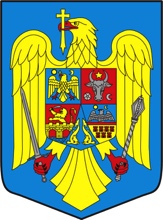                                                                            ORDINNr. .............din ......................2023pentru completarea Ordinul ministrului apelor și pădurilor nr. 766/2018 pentru aprobarea Normelor tehnice  privind elaborarea amenajamentelor silvice, modificarea prevederilor acestora și schimbarea categoriei de folosință a terenurilor din fondul forestier și a Metodologiei privind aprobarea depășirii posibilității/posibilității anuale în vederea recoltării produselor accidentale I Având în vedere Referatul de aprobare nr. DGPSS 132951/03.10.2023 al Direcţiei Generale Păduri și Strategii în Silvicultură,          Ținând seama de prevedrile art. 20 alin. (2),(4) și (6), art. 22, 24, art. 59 alin.(6),(61), (62) și (10) și art. 115 din Legea nr. 46/2008 - Codul silvic, republicată, cu modificările și completările ulterioare,           În temeiul prevedrilor art. 57 alin. (1), (4) și (5) din Ordonanța de urgență a Guvernului nr. 57/2019 privind Codul administrativ, cu modificările și completările ulterioare, precum și al art. 13 alin. (4) din Hotărârea Guvernului nr. 43/2020 privind organizarea şi funcţionarea Ministerului Mediului, Apelor şi Pădurilor, cu modificările și completările ulterioare,ministrul  mediului, apelor şi pădurilor emite următorulORDIN:Art. I. - Ordinul ministrului apelor și pădurilor nr. 766/2018 pentru aprobarea Normelor tehnice  privind elaborarea amenajamentelor silvice, modificarea prevederilor acestora și schimbarea categoriei de folosință a terenurilor din fondul forestier și a Metodologiei privind aprobarea depășirii posibilității/posibilității anuale în vederea recoltării produselor accidentale I, publicat în Monitorul Oficial al României, Partea I nr. 730 din 23 august 2018, cu modificările și completările ulterioare, se completează, după cum urmează:La anexa nr. 1 articolul 2 alineatul (1), după litera f) a se introduc două noi litere, lit. g) și h), cu următorul cuprins:“g) arborii afectați de factori destabilizatori, biotici sau abiotici, dintr-un arboret sunt concentrați pe o suprafață compactă mai mare de 0,5 ha sau în situația în care extragerea arborilor afectați de factori destabilizatori, biotici sau abiotici, determină încadrarea arboretelor în urgența 1 de regenerare. Încadrarea arboretelor în urgența 1 de regenerare se stabilește de către o unitate specializată atestată pentru lucrări de amenajare a pădurilor. Volumul arborilor afectați de factori destabilizatori, biotici sau abiotici, pe suprafețe compacte mai mari de 0,5 ha se poate determina prin metodele de evaluare a volumului de lemn rezultat din doborâturile și rupturile produse de vânt și zăpadă - Doborâturi în masă produse de vânt și zăpadă, prevăzute în anexa nr. 9 la Ordinul ministrului mediului, apelor și pădurilor nr. 1.323/2015 privind aprobarea metodelor dendrometrice pentru evaluarea volumului de lemn destinat valorificării și valorile necesare calculului volumului de lemn destinat valorificării sau în urma inventarierii fir cu fir. Nu este necesară modificarea prevederilor amenajamentului silvic pentru suprafețele de peste 0,5 ha necesare realizării instalațiilor de scos-apropiat;h) autorizarea spre exploatare a volumului arborilor inventariați, afectați de doborâturi/rupturi de vânt/zăpadă și de incendii,  se poate realiza numai după depunerea actului de punere în valoare aprobat la Garda forestieră competentă teritorial. Volumul provenit din arborii afectați de doborâturi/rupturi de vânt/zăpadă și de incendii, în unitățile de gospodărire în care se reglementează procesul de producție, se precomptează din posibilitatea de produse principale stabilită la nivel de unitate de gospodărire/proprietate, în condițiile art. 59 alin. (7)-(11) din Legea nr. 46/2008 - Codul silvic, republicată, cu modificările și completările ulterioare;”Art. II. –  Prezentul ordin se publică în Monitorul Oficial al României, Partea I.MINISTRUL MEDIULUI, APELOR ȘI PĂDURILORMircea FECHET